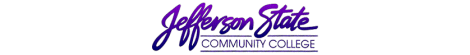 Goal Progress ReportProgram:Campus Police  Report period:2021-2022GoalsRequest & Justification/ResourcesGoal ProgressStrategies Implemented & Follow-upTo maintain and enhance the surveillance system to promote the safety and security of the campus community.Price and purchase a new camera system through Pinnacle Networx that includes hard drives for the system and the replacement of cameras on each campus.Cameras have been installed at the Jefferson, Clanton, and Pell City Campuses and are in the process of being installed at the Shelby Campus.Cameras can be used to identify criminal activity, academic dishonesty situations, harassment complaints and to identify persons of interest in many other situations on and around the campusesMaintain and increase departments’ firearms proficiency among officers as required by APOSTAlabama Peace Officers Standards and Training require that all offices score a minimum of 70% on a standardized firearms course.  Jefferson State Police Department requires all officers to score a minimum of 80% on the standardized firearms qualification course.All officers scored a minimum of 80% on all qualification coursed.  Twenty-three out of twenty-nine officers scored 92% or higher.Firearms marksmanship is a perishable skill.  Frequent training allows officers to maintain proficiency.  If the officers are confronted with a deadly force encounter on a heavily populated campus, the officer’s skill level must be at a premium.   Provide APOST-required training to the Director of Campus Safety as required by APOST.Alabama Peace Officers Standards and Training requires the Chief Executive of each department to complete twenty hours of executive-level training each year.Mark Bailey, Director of Safety and Security completed twenty hours of training as required by APOST.Provided New Chief Training for Ronphael Kennedy, after the departure of Mark Bailey.Mark Bailey and Ronphael Kennedy are using the training received in these conferences to develop policies and implement programs to increase the safety of the campus community.Provide APOST-mandated Implicit Bias training for all Jefferson State Police Officers.Alabama Peace Officers Standards and Training require all officers to have at least 12 hours of training in general material and other specific topics that they deem necessary.Officer Alan Hicks presented Implicit Bias Training to all Jefferson State Officers as well as to officers from outside the Campus Community.Officers will be able to utilize the skills that are taught in this training to better work with the students, faculty, and staff in the campus community.Maintaining the professional appearance of patrol officers by issuing new uniforms as needed.Officers need to have uniforms replaced as they become worn.Officers’ uniforms have been replaced as needed.Officers have a professional appearance due to neat, clean, and well-maintained uniforms.  Replace Card printers used for Student, Faculty, and Staff IDs for Jefferson State Community CollegePrinters are needed to create the ID cards used to identify faculty and staff, as well as for students especially those in specialized courses of study.To make the process more efficient, ID printers were replaced at all 4 campuses.All Printers for IDs now function as required to print IDs on demand.Submission date:Submission date:Submitted by:Submitted by: